Echo Report ProformaStudy Number: …………..Ventilation		N/A	Spont 		SIMV		Mandatory Ventilation ModeInotropes		...................................................................................................................LV function: 		Normal		Or	Impaired	Mild		Moderate		SeverePericardial Effusion:	Absent 		Or 	Present ……….mm RV:LV size ration:	Normal (LV>RV in A4c view) 	or	Abnormal (RV>LV in A4C view)Valves:Mitral		Normal	or only mildly impaired. 		Aortic		Normal	or only mildly impaired.Or						Or		Mod-Severe Regurgitation 			Mod-Severe Regurgitation			Mod-Severe Stenosis 				Mod-Severe Stenosis				Tricuspid 	Normal	or only mildly impaired. 		Pulmonary 	Normal	or only mildly impaired.	Or						OrMod-Severe Regurgitation 			Mod-Severe Regurgitation		Mod-Severe Stenosis 				Mod-Severe StenosisPLAX Measures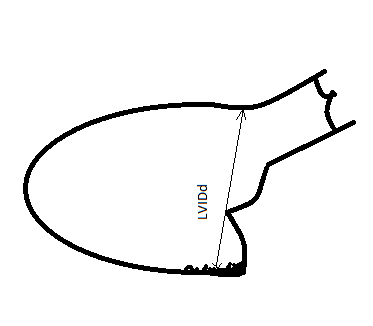 LVIDd	.............cm	Normal:  M = 4.2-5.9  F = 3.9-5.3 cm				 Measure from inflection point of Septum and LVOT 	Past leaflet tips of mitral valveTo LV free wall excluding trabeculations and valve apparatus	Inner edge to inner edgeLVOT Diameter ............cm	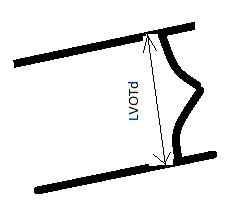 Normal:  2.0 - 2.2 cm (varies with body size, large males may be bigger)Zoomed in view of LVOTMeasure inner edge to inner edgeMeasure just left of leaflet tip insertionsDo NOT measure within valve or leaflet insertion points	Should not be more than 5mm subvalvularShould be perpendicular to direction of blood flowA4C MeasuresLVOT VTI   Record three measure and their average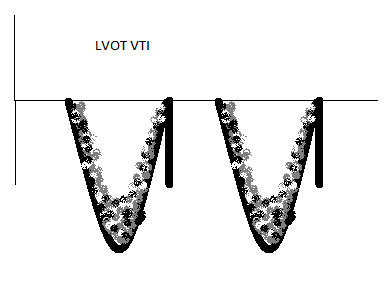    Normal: > 15 cmPulse Wave Doppler in LVOT (A5C)Ensure cursor angle aligned with blood flow through LVOTGate should be subvalvularTrace should show closing but not opening click Trace should be hollowMeasure “chin not beard” ie avoid spectral broadeningTAPSE      ....................mm  	Normal :   > 15mmM mode through lateral tricuspid annulus Measure one continuous lineUse Calculation Tool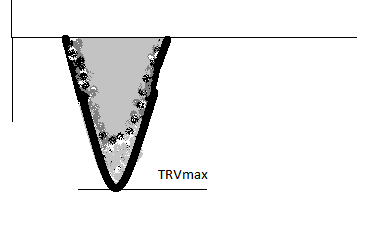 TR Vmax ...................cm/s 	Normal: < 260cm/sContinuous wave Doppler through TR jetAim to get highest velocity jet in all viewsIe obtain loops of 2D, colour and spectral doppler of PLAX, PSAX, A4C and S4CRecord only highest reading Do not average readingsAlign cursor with TR jetSubcostal MeasuresIVC Diameter Expiration                  ...........................mmIVC Diameter Inspiration                 ...........................mmMeasure with M  modeMeasure 1cm inferior (left ) to  hepatic vein entry into IVC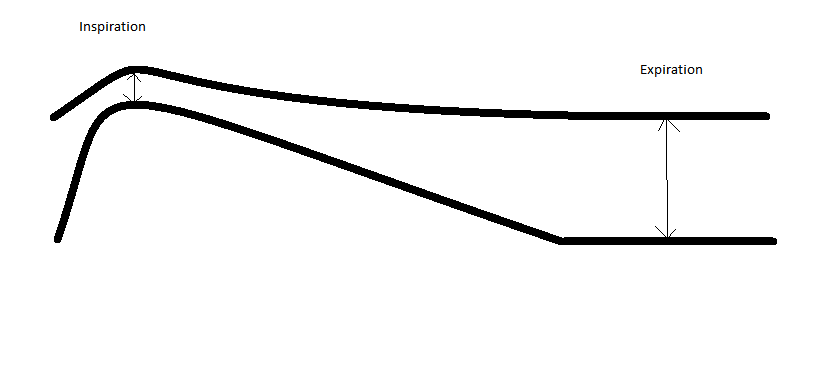                 cm                cm                cmAverage:cm